APUSH 											Mr. Turner 												Unit Guide: The “Roaring 20’s,” the Great Depression and World War II (Brinkley Ch. 22-26)Study QuestionsHow did new technologies change the US in the 1920s?How was life in urban and rural American different in the 1920s?How did nativism influence the US in the 1920s?What caused the Great Migration and what were its consequences?How did FDR respond to the Depression?  To what extent was he successful?What were the voices criticizing FDR’s response to the Depression? How did that criticism affect FDR?What is the legacy of the New Deal?Why did the US shift from isolationism in the 1920s and 30s to eventual involvement in World War II?Why did the US use “Total War” strategies during World War II?What were the social effects of World War II on the US?Essential Questions: How did the 1920s reflect divisions in American society?What different factors caused the Great Depression?How did the Great Depression and the government’s response change the United States?How did “total war” impact both the American homefront and military strategy?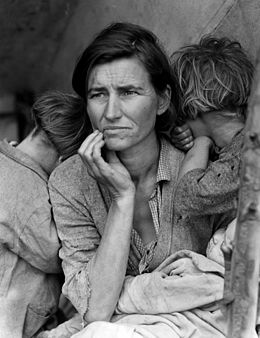 